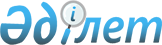 О внесении изменений и дополнений в постановление Правительства Республики Казахстан от 30 марта 2012 года № 380 "Об утверждении Правил передачи детей, являющихся гражданами Республики Казахстан, на усыновление"Постановление Правительства Республики Казахстан от 24 октября 2016 года № 614      Примечание РЦПИ!

      Порядок введения в действие настоящего постановления см. п. 2.      Правительство Республики Казахстан ПОСТАНОВЛЯЕТ:



      1. Внести в постановление Правительства Республики Казахстан от 30 марта 2012 года № 380 «Об утверждении Правил передачи детей, являющихся гражданами Республики Казахстан, на усыновление» (САПП Республики Казахстан, 2012 г., № 40, ст. 521) следующие изменения и дополнения:



      в Правилах передачи детей, являющихся гражданами Республики Казахстан, на усыновление, утвержденных указанным постановлением:



      подпункт 3) пункта 1 изложить в следующей редакции:

      «3) передачи детей, состоящих на централизованном учете детей-сирот и детей, оставшихся без попечения родителей (далее – централизованный учет), в Республиканском банке данных детей-сирот, детей, оставшихся без попечения родителей, и лиц, желающих принять детей на воспитание в свои семьи (далее – Республиканский банк данных), на усыновление гражданам Республики Казахстан, постоянно проживающим за пределами Республики Казахстан, иностранцам.»;



      в пункте 3:



      подпункты 2) и 4) изложить в следующей редакции:

      «2) отказались от ребенка;»;

      «4) дали согласие на усыновление ребенка родственникам, лицам, состоящим в браке (супружестве) с матерью или отцом усыновляемого ребенка (детей);»;



      дополнить частью пятой следующего содержания:

      «Усыновление на территории Республики Казахстан иностранцами, состоящими в браке с гражданами Республики Казахстан, ребенка, являющегося гражданином Республики Казахстан, производится в порядке, установленном Кодексом для иностранцев.»;



      в пункте 4:



      подпункт 9) изложить в следующей редакции:

      «9) лиц, имеющих непогашенную или неснятую судимость за совершение умышленного преступления на момент усыновления, а также лиц, указанных в подпункте 14) настоящего пункта;»;



      дополнить подпунктом 14) следующего содержания:

      «14) лиц, имеющих или имевших судимость, подвергающихся или подвергавшихся уголовному преследованию (за исключением лиц, уголовное преследование в отношении которых прекращено на основании подпунктов 1) и 2) части первой статьи 35 Уголовно-процессуального кодекса Республики Казахстан) за уголовные правонарушения: убийство, умышленное причинение вреда здоровью, против здоровья населения и нравственности, половой неприкосновенности, за экстремистские или террористические преступления, торговлю людьми.»;



      пункты 5 и 6 изложить в следующей редакции:

      «5. Разница в возрасте между усыновителем и усыновляемым ребенком должна быть не менее шестнадцати лет. По причинам, признанным судом уважительными, разница в возрасте может быть сокращена.

      При усыновлении ребенка отчимом (мачехой) наличия разницы в возрасте, установленной частью первой настоящего пункта, не требуется.

      6. Основанием для выдачи органом разрешения на передачу детей, указанных в подпунктах 1)-3), 5) и 6) пункта 3 настоящих Правил, на усыновление является заключение комиссии (далее – комиссия), порядок деятельности и состав которой определяются уполномоченным органом в области защиты прав детей Республики Казахстан.

      Заключение о соответствии усыновления интересам ребенка не требуется, в случаях усыновления ребенка его отчимом (мачехой) или усыновления ребенка по согласию родителей родственниками.»;



      пункт 8 изложить в следующей редакции:

      «8. Родственники, являющиеся гражданами Республики Казахстан и желающие усыновить детей, подают в орган по местонахождению ребенка или через Республиканский банк данных:

      1) письменное заявление о желании усыновить ребенка;

      2) копию документа, удостоверяющего личность;

      3) письменное согласие близких родственников на усыновление ребенка;

      4) справку о размере совокупного дохода;

      5) справку о семейном положении;

      6) справку о состоянии здоровья граждан и близких родственников, в том числе психического, отсутствии наркотической (токсической), алкогольной зависимости;

      7) справку об отсутствии судимости;

      8) копию документа, подтверждающего право собственности на жилище или право пользования жилищем.»;



      пункт 11 изложить в следующей редакции:

      «11. В случае нахождения ребенка в образовательной, медицинской и другой организации, орган по месту нахождения ребенка выдает родственникам направление на посещение и общение с ребенком, согласно  приложению 1 к настоящим Правилам, сформированное Республиканским банком данных:»;



      пункт 19 изложить в следующей редакции:

      «19. Орган управления образования области, города республиканского значения, столицы на основании заключения о возможности быть усыновителями и запроса органа по месту регистрации кандидатов в усыновители для граждан Республики Казахстан, постоянно проживающих на территории Республики Казахстан, выдает кандидатам в усыновители направление на выбор ребенка, согласно приложению 1 к настоящим Правилам, сформированное Республиканским банком данных.»;



      пункты 27 и 28 изложить в следующей редакции:

      «27. Граждане Республики Казахстан, постоянно проживающие за пределами Республики Казахстан, иностранцы, претендующие на усыновление ребенка и зарегистрированные в установленном порядке через аккредитованные агентства по усыновлению, подают в уполномоченный орган через Республиканский банк данных:

      1) письменное заявление о желании усыновить ребенка;

      2) справку о доходах;

      3) справку о семейном положении;

      4) копии паспортов;

      5) справку о состоянии здоровья, в том числе психического, об отсутствии наркотической (токсической), алкогольной зависимости;

      6) справку об отсутствии судимости;

      7) письменное согласие близких родственников на усыновление ребенка;

      8) не менее трех рекомендательных писем друзей или соседей;

      9) документ, подтверждающий наличие жилья;

      10) справку о личных нравственных качествах потенциальных родителей, выдаваемую специально уполномоченными иностранными государственными органами и организациями по усыновлению;

      11) документ, выданный компетентным органом принимающего государства, подтверждающий право на усыновление ребенка;

      12) разрешение на въезд усыновленного ребенка из Республики Казахстан в принимающее государство;

      13) обязательства о:

      регистрации усыновленного ребенка в Министерстве иностранных дел Республики Казахстан;

      сохранении гражданства Республики Казахстан за усыновленным ребенком и его нахождении на учете в загранучреждении Республики Казахстан до 18 лет;

      назначении опекунов в случае непредвиденных обстоятельств.

      28. Уполномоченный орган через Республиканский банк данных направляет аккредитованному агентству документы ребенка для ознакомления граждан Республики Казахстан, постоянно проживающих за пределами Республики Казахстан, иностранцев.»;



      пункт 32 изложить в следующей редакции:

      «32. По прибытии в орган по месту нахождения ребенка согласно направлению, выданному уполномоченным органом через Республиканский банк данных, граждане Республики Казахстан, постоянно проживающие за пределами Республики Казахстан, иностранцы посещают образовательную, медицинскую и другую организацию, в которой находится ребенок, и:

      1) имеют с ребенком непосредственный контакт не менее четырех недель (личное знакомство с ребенком, его привычками, вкусами, особенностями характера, прогулки, игры) с соблюдением требований режима согласно положению соответствующей образовательной, медицинской и другой организации в присутствии представителя органа и в случае необходимости – переводчика;

      2) подтверждают в письменной форме факт ознакомления с медицинским заключением о состоянии здоровья ребенка согласно приложению 2 к настоящим Правилам;

      3) при желании обращаются в медицинское учреждение для проведения независимого медицинского освидетельствования усыновляемого ребенка с участием представителя организации образования, медицинской и другой организации, в которой находится ребенок;

      4) письменно подтверждают отказ или дальнейшее участие в процедуре усыновления согласно приложению 3 к настоящим Правилам.».



      2. Настоящее постановление вводится в действие со дня его первого официального опубликования, за исключением абзацев третьего, четвертого, двадцать первого, двадцать второго, двадцать третьего, двадцать четвертого, двадцать пятого, двадцать шестого, двадцать седьмого, двадцать восьмого, двадцать девятого, тридцатого, тридцать первого, тридцать второго, тридцать третьего, тридцать четвертого, тридцать пятого, тридцать шестого, тридцать седьмого, тридцать восьмого, тридцать девятого, сорокового, сорок первого, сорок второго, сорок третьего, сорок четвертого, сорок пятого, сорок шестого, сорок седьмого, сорок восьмого, сорок девятого, пятидесятого, пятьдесят первого, пятьдесят второго, пятьдесят третьего, пятьдесят четвертого, пятьдесят пятого, пятьдесят шестого, пятьдесят седьмого, пятьдесят восьмого, пятьдесят девятого пункта 1, которые вводятся в действие с 1 января 2017 года.      Премьер-Министр

      Республики Казахстан                      Б. САГИНТАЕВ
					© 2012. РГП на ПХВ «Институт законодательства и правовой информации Республики Казахстан» Министерства юстиции Республики Казахстан
				